Упражнения для развития речиРазвитие слухаЕсли ребенок слабо различает звуки на слух, искаженно произносит или заменяет их на другие, то он не сможет четко представить себе звуковой облик самого слова. В этом случае вам пригодится следующая группа упражнений.Упражнение  "Назови слова" (для развития слуховой дифференцировки).Задание №1.
"Назови как можно больше слов, которые начинаются на звук А" (Т, О, Р, К и т.д.).Задание №2.
"Назови как можно больше слов, которые заканчиваются на звук П" (И, О, С, Л и т.д.).Задание №3.
"Назови как можно больше слов, в середине которых есть звук Л" (Н, Э, Г, Б, Ф и т.д.).Упражнение   "Хлоп-хлоп" (обучение звуковому анализу слова).Это упражнение также имеет несколько вариантов задания.
1. "Сейчас я буду называть тебе слова, а ты, как только услышишь слово, которое начинается со звука С (В,О, Г, Д, Ш и т.д.), сразу хлопнешь в ладоши".
Вариант: ребенок должен "поймать" звук, на который слово заканчивается, или звук в середине слова.
Дача, кошка, шапка, лиса, дорога, жук, окно, ком, тарелка, хлеб, дождь, липа, лампа, речка, волосы и т.д.2. "Сейчас я буду называть тебе слова, а ты, как только услышишь слово, в котором есть звук К, хлопни в ладоши 1 раз. Если услышишь в слове звук Г - хлопни 2 раза".
Лучше начинать упражнение в медленном темпе, постепенно увеличивая скорость.
Корова, кисель, гора, норка, гитара, сапог, сук, рука, догнал, толкнул и т.д.
Это упражнение заодно поможет вам проверить, как у ребенка обстоят дела с реакцией. Упражнение   "Придумай новое слово".Задание: "Я сейчас назову тебе слово, а ты попробуй изменить в нем второй звук так, чтобы получилось новое слово. Вот, например: дом - дым".
Слова для изменения: сон, сок, пил, мел.
Слова для изменения первого звука: точка, лук, лак, день, педаль, макет.
Слова для изменения последнего звука: сыр, сон, сук, мак, стоп.Развитие словарного запасаКачество и количество словарного запаса ребенка во многом определяют уровень развития речи в целом. Вам очень важно уделять внимание как пассивному (то есть тем словам, которые хранятся в запасе памяти), так и активному (слова, которые постоянно используются) словарному запасу. Очень важно, чтобы ребенок знал, какие значения есть у слова, умел правильно употреблять его в самостоятельной речи. Этому помогут предлагаемые здесь упражнения.Упражнение   "Игра в слова".Задание №1.
"Назови как можно больше слов, обозначающих фрукты" (овощи, деревья, цветы, диких и домашних животных и птиц, игрушки, инструменты, мебель, профессии и т.п.).
Задание №2.
"Сейчас я буду называть тебе слова, а ты будешь мне рассказывать, что этот предмет может делать.
Метель - метет, а гром - ..., ветер - ..., а снег - ..., дождь - ..., а солнце - ...".
Не забудьте при каждом ответе спрашивать: "А что еще делает солнце, оно ведь не только светит?" Пусть ребенок подберет как можно больше слов, обозначающих действие.
Затем можете повторить ту же игру наоборот: "Кто летает? А кто плавает? Кто забивает гвозди? Кто ловит мышей?"Упражнение  "Признак".Задание №1. 
"Скажи, если предмет сделан из железа, то как он называется, какой он?" 
железо - 
бумага - 
дерево - 
снег - 
пух - 
стекло –Задание №2.
"Назови другой предмет, такой же белый, как и снег".
(Такой же узкий, как и лента; такой же быстрый, как и речка; такой же круглый, как и мяч; такой же желтый, как и дыня). Упражнение   "Слова-приятели" (упражнение на синонимы).Задание №1.
"Как ты думаешь, как можно по-другому сказать о печальном человеке?" (Грустный)
"Ценный - это какой? Жесткий - это какой?"Задание №2.
"Каким словом можно заменить слово "конь"? Слово "врач", "чашка", "пища"?"Задание №3.
"Какое слово лишнее, не подходит к другим словам? Почему?"
Грустный, печальный, унылый, глубокий 
Храбрый, звонкий, смелый, отважный 
Слабый, ломкий, долгий, хрупкий 
Крепкий, далекий, прочный, надежныйЕсли ребенку непонятно значение какого-либо слова, объясните его.Развитие грамматических навыковСледующий блок упражнений направлен на работу по развитию грамматического строя речи. Тренировочные задания помогут ребенку научиться правильно составлять простые предложения, грамотно связывать речевые конструкции, понимать последовательность событий в тексте.Упражнение   "Кто? Что?" (составление предложений по разным моделям).Задание: "Попробуй составить такое предложение, в котором будет говориться о том,
Кто? Что делает? Что? 
Например: Кошка лакает молоко"'.
Кто? Что делает? Что? Чем? (Садовник поливает цветы водой)
Кто? Что делает? Что? Кому? (Девочка шьет платье кукле)Упражнение   "Закончи предложение".Задание: "Попробуй угадать конец фразы".
Дети ели ка... . На столе лежат бумага и кра... . В лесу растут гри... . В саду растут цве... . У нас есть петух и ... . Зимой бывает хо... .Упражнение  "Добавь слова" (распространение предложений).Задание: "Сейчас я скажу предложение. Например, "мама шьет платье". Как ты думаешь, что можно сказать о платье, какое оно (шелковое, летнее, легкое, оранжевое)? Если мы добавим эти слова, как изменится фраза?"
Девочка кормит собаку. На небе гремит гром. Мальчик пьет сок.Упражнение   "Пропавшие слова".Задание: "Сейчас я прочитаю тебе рассказ. Но некоторые слова в нем потерялись. Попробуй догадаться, какие ".Тишина царит в дремучем _____. Черные ________ затянули солнце. Птицы умолкли. Вот-вот пойдет ________ .
2. Зима. Все дорожки покрыты пушистым _______ . Гладким _______ оделась река. Ребята построили высокую __________ . Быстро мчатся _______ санки. Резкий _______ бьет детям в ______ . Мороз щиплет _______ . ________ не боятся мороза. Весельем горят их ________ .
3. Стоит жаркая погода: небо _______ , солнце светит _______ . Коля и Оля идут гулять в поле ______ . Они слушают там пение маленьких ________ . Они собирают ________ . Вдруг небо становится темным, оно покрывается большими ________ . Маленькие дети торопятся вернуться ____ . Но прежде чем они успели прийти, разразилась ______. Дети испугались ________ грома. Они постучались в один ______ , чтобы укрыться от сильного _______, так как у них нет с собой ________ и их одежда совсем _______ .Упражнение "Где начало рассказа?"Ребенку требуется установить последовательность событий по серии картинок. Покажите ребенку серию картинок
         


                   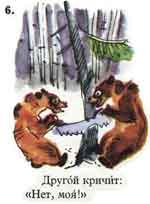 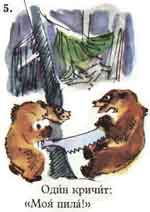 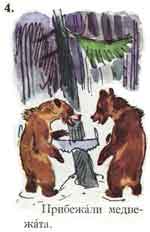 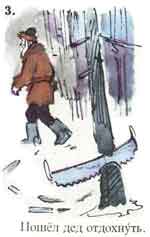 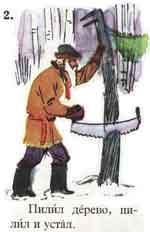 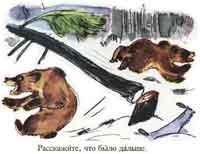 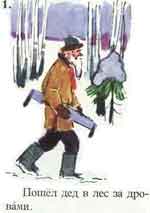 Задание: "Посмотри, все эти картинки связаны между собой. Но они перепутаны. Найди, где начало, где конец истории, и расскажи мне, о чем она".Упражнение  "Рассказ по картинке".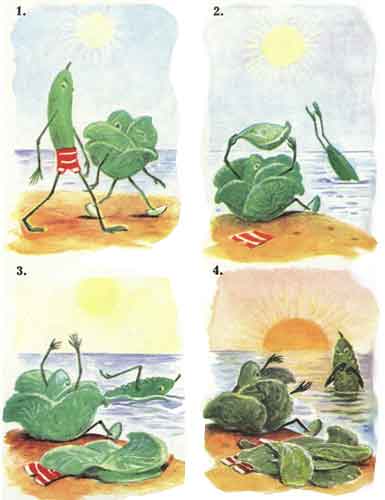 Дайте ребенку возможность внимательно рассмотреть картинку и попросите рассказать изображенную на ней историю. Это упражнение следует повторять как можно чаще, используя любые рисунки, которые интересны ребенку.        Вот некоторые правила, которые важно соблюдать, составляя рассказ.
       Важно научить ребенка видеть и выделять главное в содержании, особенности истории. Помогайте ребенку, задавая вопросы.
- О чем эта картинка?
- Кто главный герой?
- Что происходит?
- Какие герои нарисованы на картинке?
- Какой у них характер?
- Как можно назвать этот рассказ?     С тем же успехом к этому упражнению можно добавить тренировку на пересказывание текста. Вы читаете ребенку маленький (до 20 предложений) рассказик, затем просите его пересказать услышанное. При этом следите, как ребенок понял основной смысл рассказа, может ли его словесно выразить, легко ли находит нужные слова, допускает ли в своей речи неправильные грамматические формы, употребляет ли сложные предложения.Игры для развития речи
1. Игра "Интервью".Сначала познакомьте детей с новыми словами.

Интервью - беседа, предназначенная для передачи по радио, телевидению или в газете.
Репортер - тот, кто задает вопросы.
Респондент - тот, кто отвечает на вопросы.Надо научить детей смело говорить в микрофон. Для этого попросите детей по очереди что-нибудь сказать в микрофон, хотя бы сосчитать до 10 прямым и обратным счетом. Затем между детьми распределяются роли. Обсуждаются возможные темы. Настраивается магнитофон.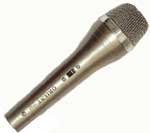 Репортеры начинают задавать вопросы. Потом беседу коллективно прослушивают и обсуждают.

Возможные темы: обсуждение похода в театр и просмотренной пьесы; обсуждение праздника, выставки рисунков, интересной книги, самого интересного события за неделю.

Варианты игры: 1) воспитатель интервьюирует ребят, 2) дети берут интервью у воспитателя, 3) родители интервьюируют ребенка, 4) ребенок берет интервью у родителей.2. Игра "Картинки-загадки".Из группы детей выбирается один водящий, остальные садятся на стулья, они должны отгадывать. Учитель имеет большую коробку, в которой лежат маленькие картинки с изображением различных предметов (можно использовать картинки от детского лото).

Водящий подходит к учителю и берет одну из картинок. Не показывая ее остальным детям, он описывает предмет, нарисованный на ней. Дети предлагают свои версии.

Следующим водящим становится тот, кто первый отгадал правильный ответ.3. Игра "Определи игрушку".Каждый ребенок приносит какую-либо игрушку. Из группы выбирается один водящий. На 3-5 минут он выходит за дверь. В его отсутствие учитель с ребятами придумывает какую-либо историю, в которой главным персонажем выступает одна из принесенных игрушек.

Все игрушки, в том числе и выбранный игровой персонаж, расставлены на столах или стульях. Приглашается водящий ребенок. Ребята из группы поочередно рассказывают ему придуманную историю, не называя главного персонажа, а замещая его название местоимением "он" или "она". История рассказывается в течение 3-5 минут. Водящий должен показать игрушку, являющуюся главным персонажем рассказанной истории.

Если угадывание произошло правильно, выбирается другой водящий, и игра повторяется. Если ответ неправильный, ребята дополняют рассказанную историю так, чтобы помочь водящему новыми деталями, не называя при этом задуманную игрушку.  4. "Я был в цирке... "Для игры вам понадобятся карточки с буквами и слогами. Играть можно и вдвоём, и компанией. Участникам игры раздаются карточки с буквами, либо все карточки лежат стопкой на столе и игроки по очереди их берут. 

Первый игрок берет карточку с буквой или слогом и говорит: "Я был в цирке и видел..." Он должен назвать что-нибудь, начинающееся с буквы на его карточке. Называть можно не только существительные. Например, на букву "К" можно назвать и клоуна, и кувыркающегося гимнаста, и красный занавес. 

Если вы будете использовать карточки со слогами, то необязательно, чтобы этот слог стоял в начале слова. 
Варианты: "Я был на море...", "Я был в лесу...", "Я был в театре..." и т.д. 5. Предлоги.Возьмите одноразовую картонную тарелку, расчертите её на сектора. В каждом секторе напишите предлоги - "на", "в", "под", "над", "с" и др.
Играть можно как в рулетку - бросая на тарелку шарик. А можно сделать в центре тарелки стрелку и вращать её. Смысл остается тот же - на какой предлог попадет шарик или стрелка, с тем предлогом и нужно составить предложение.6. Самодельная азбука.Возьмите толстый альбом или офисную папку. На каждом листе нарисуйте буквы алфавита. Хотя позже на каждую букву вам понадобится больше листов. Вырезайте из старых журналов картинки, подойдут также картинки с разных коробочек - вообще любые картинки, наклейки. Вместе с ребенком наклеивайте картинки на страничку с буквой, на которую начинается слово. Под каждой картинкой делайте подпись печатными буквами. 
Позже, когда ребенок освоит буквы, усложните задачу - вырезайте из журналов слова. С определенной буквой, с определенным слогом.7. Цепочка.Игра со словами для любого количества участников. Выберите несколько согласных букв и запишите их на листке бумаги. Придумайте слова, которые включали бы в себя все эти буквы. Буквы можно менять местами, добавлять к ним другие согласные. Например, возьмем буквы "с", "л", "м". Составляем с ними слова: самолет, масло, салями, мысль. 
Выигрывает тот, кто придумал больше слов. 8. Снежный ком.
Игроки по очереди добавляют слова к предложенному началу фразы.
Варианты игры:1. "Собираемся в дорогу"
Ведущий: "Я собираюсь в путешествие и кладу в чемодан ...".
Ребенок: "Я собираюсь в путешествие и кладу в чемодан мыло".
Следующий игрок повторяет фразу и добавляет то, что он еще считает необходимым и т. д.
По такому же принципу обыгрываются и другие ситуации, например:

2. "Готовим завтрак, обед, полдник, ужин"
Ведущий: " Мы готовим завтрак, давай составим меню".
Ребенок: "Обычно на завтрак я ем бутерброд".
Следующий игрок: "А я не ем на завтрак бутерброд, я предпочитаю ...". Следующий" "Я не люблю, ни бутерброд, ни..., я предпочитаю ..." и т. д.

3. "Накрываем на стол"
Ведущий: "Давайте накроем стол к обеду. Я поставлю на стол хлебницу".
Ребенок: "Давайте накроем стол к обеду. Я поставлю на стол хлебницу, подставку для салфеток".
Следующий игрок повторяет фразу и добавляет то, что еще считает необходимым и т. д.

4. "Собираемся на прогулку"
Ведущий: "Мы собираемся в лес. Я надену резиновые сапоги".
Ребенок: "Мы собираемся в лес. Я надену резиновые сапоги, возьму лукошко".
Следующий игрок повторяет фразу и добавляет то, что он еще считает необходимым и т. д.
5. "Ждем гостей"
Ведущий: "К нам сегодня придут гости. Давайте составим программу развлечений. Можно устроить аттракционы".
Ребенок: "К нам сегодня придут гости. Давайте составим программу развлечений. Можно устроить аттракционы, показывать фокусы".
Следующий игрок повторяет фразу и добавляет то, что он еще считает необходимым и т. д.